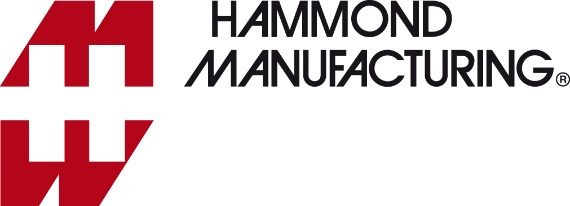 PresseinformationZum Downloaden eines Bildes in Druckqualität 300 dpi,gehen Sie zu parkfield.co.uk/hammond/1552-print.jpgDer Text steht Ihnen unter parkfield.co.uk/hammond/1552-de.docx als Word-Datei zum Download bereit.Alle Hammond Presseinformation zu sehen, zu gehen parkfield.co.uk/hammond/Elegante und praktische HandgehäuseHammond Electronics hat seine neue 1552er Serie von Handgehäusen auf den Markt gebracht. Das zunächst in sechs Größen erhältliche, nach UL94-V0 feuerfeste ABS-Gehäuse mit Schutzart IP54 zeichnet sich durch ein ergonomisches Design aus, das bequem in der Hand liegt und den Einsatz in Anwendungen wie z.B. einer Maschinensteuerung oder einer elektrischen Hubwerksteuerung über einen längeren Zeitraum ermöglicht. Die Endplatten sind zur einfachen Modifikation abnehmbar und für die Verwendung mit losen Kabeln ist alternativ eine Endplatte mit integriertem gummierten Kabelschutz und einem Zugentlastungsbügel erhältlich. Mit einer zusätzlichen Wandhalterung kann das Gerät bequem gelagert werden, wenn es nicht in Gebrauch ist. Das 1552 kann auch als Tischgehäuse verwendet werden. Sämtliche Gehäuse weisen bei Markteinführung Maße von 50 mm Breite und entweder 22 oder 30 mm Höhe auf, wobei beide Höhen in jeweils 70, 110 und 150 mm Länge erhältlich sind. Alle Größen sind standardmäßig in schwarz und grau mit einer Satin-Oberfläche erhältlich. In der Oberseite ist eine Aussparung für eine Folientastatur oder ein Display, und im unteren Bereich sind Leiterplattenabstände eingearbeitet. Die Oberseite ist durch vier farblich kodierte Schneidschrauben mit der Unterseite verbunden; in der Mitte der längeren Elemente sind Schnappverschlüsse angebracht, um ein Durchbiegen zu verhindern.*** Ende: Fließtext 201 Wörter ***Hinweise für Herausgeber.Veröffentlicht am 24. Februar 2020Für weitere Informationen wenden Sie sich bitte an folgende Kontaktpersonen:Justin ElkinsHammond Electronics Limited1 Onslow CloseKingsland Business ParkBasingstokeRG24 8QLTel: + 44 1256 812812Fax: + 44 1256 332249sales@hammondmfg.euwww.hammondmfg.comAgentur:	Nigel May	Parkfield Communications LimitedParkfield HouseDamerhamHantsSP6 3HQTel: + 44 1725 518321Fax: + 44 1725 518378nigel.may@parkfield.co.ukwww.parkfield.co.uk